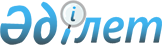 О присвоении найменований новым улицам Ынталинского сельского округаРешение акима Ынталинского сельского округа Алакольского района Алматинской области от 13 апреля 2017 года № 5. Зарегистрировано Департаментом юстиции Алматинской области 11 мая 2017 года № 4209
      В соответствии с подпунктом 4) статьи 14 Закона Республики Казахстан от 8 декабря 1993 года "Об административно–территориальном устройстве Республики Казахстан", с учетом мнения населения Ынталинского сельского округа и на основании заключения Алматинской областной ономастической комиссии, аким Ынталинского сельского округа Алакольского района РЕШИЛ:
      1. Присвоить следующие наименования новым улицам Ынталинского сельского округа:
      1) "Кабанбай батыр", расположенный на северо-западе Ынталинского сельского округа;
      2) "Ахмет Байтурсынов", расположенный на северо-востоке Ынталинского сельского округа;
      3) "Курмангазы Сагырбайулы", расположенный на юго-востоке Ынталинского сельского округа;
      4) "Магжан Жумабаев", расположенный на востоке Ынталинского сельского округа.
      2. Контроль за исполнением настоящего решения оставляю за собой.
      3. Настоящее решение вступает в силу со дня государственной регистрации в органах юстиции и вводится в действие по истечении десяти календарных дней со дня его первого официального опубликования.
					© 2012. РГП на ПХВ «Институт законодательства и правовой информации Республики Казахстан» Министерства юстиции Республики Казахстан
				
      Аким сельского округа 

Р. Н. Мамырбеков
